			7-Г клас Українська мова(Званич Л.О.)Вступ.Літературна норма української мови. с.                  8,9,10.   Вправа 9Повторення вивченого  про текст, його структурні               особливості.     ст.12,13      Вправа 16Повторення вивченого про стилі мовлення. Підготовка до контрольного діалогу.Д/завод. Скласти діалогУкраїнська мова (Волошин О. Т) на  14.09.2020 -- 18.09.202014.09.2020Вступ. Літературна норма української мови.Д. з. С. 8 - 9 опрацювати, впр. 9(1 завд.)17.09.2020УМР 1 Відомості про мовлення. Повторення й поглиблення в вченого про текст, його структурні особливості, мовні засоби зв'язку речень у тексті. Мікротема тексту.Д. з. с. 12-13 опрацювати, впр 15(1, 3 завд.)18.09.2020УМР 2. Повторення.  вивчениго про стилі мовлення. Поняття про публіцистичний стиль. Підготовка до контрольного діалогу.Д. з. с. 31-32, впр. 242.Українська література14.09-18.09.2020Вступ. Художній твір як явище мистецтва. Функції  мистецтва. Ст.6-9  читати, переказувати,  скласти план. Соціально-побутові пісні  ст.12-22 читати, одну пісню (на вибір) вивчити напам'ятьЗарубіжної література14.09 – 18.09 Урок 1. Тема. Оригінал і переклад. Види перекладів, специфіка художнього перекладу. Переклад і переспів. Д/з: Опрацювати теоретичний матеріал (ст. 6 – 9). Записати в зошиті та вивчити визначення понять «оригінал», «переклад», «переспів». Переглянути відеоурок за посиланням.  Урок 2. Тема. Билина як жанр. Поетичне відображення Київської Русі в билинах. Основні цикли билин. Д/з: Опрацювати теоретичний матеріал (ст. 12-14). Записати в зошиті та вивчити визначення поняття «билина», характерні ознаки жанру. Переглянути відеоурок за посиланням. Історія УкраїниТема:" Давні слов`яни"-повторення та узагальнення вивченого раніше матеріалу. Подивитись презентацію та в робочому зошиті дати відповіді на питання тесту (наприкінці презентації)Всесвітня історія"Цівілізаційна спадщина Стародавнього світу" повторення та узагальнення вивченого раніше матеріалу.  Подивитися презентацію!       Алгебра                                                      Добрий день!Завдання для самостійного виконання:1. Опрацювати п. 1 ст. 5-6 з підручника;2. Виконати завдання №1(1-4); №5(1;3); №14 з підручника. Для цього заведіть, будь ласка, зошити в клітинку на 12-48 аркушів.Завдання треба виконати до середи. В середу проведемо урок на платформі Zoom.ГеометріяДобрий день!Завдання для самостійного виконання:1. Опрацювати п. 1 ст. 5-6 з підручника;2. Виконати завдання №1(1-4); №5(1;3); №14 з підручника. Для цього заведіть, будь ласка, зошити в клітинку на 12-48 аркушів.Завдання треба виконати до середи. В середу проведемо урок на платформі Zoom.Географія16.09З географії. Тема: Материки та океани як об'єкти вивчення регіональної географії.Опрацювати параграф №1. Завести зошити на 24 аркуші в клітинку. Поки, що не підписуйте. Дати відповіді на запитання. Вийти на конференцію в meet 16.09 о 15.00 годНаписати повідомлення, які джерела інформації можна використовувати під час вивчення тем про материки та океани18.09Тема:"Джерела географічної інформації про материки та океани. Карти материків та океанів", вивчити параграф 2. Усно дати відповіді на запитання в кінці параграфаБіологія14.09Тема: "Основні відмінності тварин від рослин та грибів. Особливості живлення тварин"Опрацювати § 117.09Тема: "Будова клітини тварин"Опрацювати § 2Завести зошит на 24 аркуші в клітинку. Виписати компоненти клітин рослин та тварин в дві колонки. Виписати пояснення термінів глікокалікс та фагоцитоз. ФізикаУрок 1. Фізика як навчальний предмет у школі. Фізичний кабінет та його обладнання. Правила безпеки у фізичному кабінеті.Урок 2. Фізика - наука про природу. Фізичні тіла та фізичні явища.Хімія14.09Тема: "Хімія — природнича наука"Опрацювати §1 ст. 5-6.Для роботи в 7 класі необхідно придбати друкований робочий зошит з хімії. Автор М.М.Савчин.Виконати в цьому зошиті ст. 7-8 (до абзацу про ознайомлення з лабораторним посудом ...)Образотворче мистецтво Тема. Архітектурні стилі. Композиція "Замок моєї мрії".Завдання. Намалюйте казкове середньовічне місто-замок (високі мури, вузенькі вікна-бійниці,розвідний міст, високі вежі...).Це  виконати тільки  простим олівцем.ІнформатикаВивчити параграф 1.1. Дати відповідь на запитання на ст.15Основи здоров'я 17.09Основи здоров'яТема:"Цілісність здоров'я", прочитайте параграф №1, дайте усно відповіді на запитання. Заведіть зошити, на 18 аркушів в клітинку, не підписуйте. Напишіть  твір-роздум"Як впливають шкідливі звички на моє здоров'я." Прочитайте інформацію про COVID-19 за посиланням.Фізична культураhttps://youtu.be/hHi8c03nOYUОбласть вкладених файлівПереглянути відео YouTube "Правила поведінки учнів на уроках фізичної культури"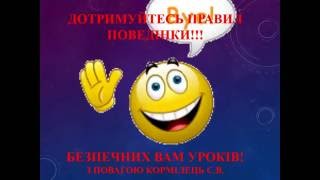 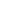 